2019.08.17 魏老师班

今天上课的内容：

1、分小组自我介绍了解同班同学（新同学），之后全班一起分享。（由于时间关系，我们没有完成全部同学的姓名分享，下周会继续）。

2、畅谈暑假以及作业完成情况（包括“我和中国”主题活动征集）完成情况/困难/问题。

3、复习了上学期学习的第四册1-3课。

本周作业：
1、温故第四册1-3课生词和课文。（新同学需要辛苦一些）

2、生字词抄写，只要求抄写自己还未掌握的，下周听写。

3、“我和祖国”作品征集活动。
      已经收到了部分同学的作品，请其他同学积极参与此活动，本周是最后的机会。（作品形式包括且不限于摄影、绘画、作文）

4、写字比赛。已经收到了部分同学的作品，请其他同学积极参与此活动，本周是最后的机会。（再次强调：内容与“我和中国”有关，可自由选材，也可直接选用我提供的）详细内容请参考“暑假作业”。

注：
1、教室清洁卫生整洁工作：
请家长们提醒孩子们，下课离开教室时随手带走自己座位周边的垃圾，同时把座椅摆放到桌子上。今天特别感谢 冯钰钧 徐达权 李少鸿 三位同学协助老师一起完成这项工作。️

2、学费书费收缴：
大部分学生的学费已经收到，谢谢各位家长配合。还没有上缴学费的请抓紧时间，谢谢。

祝大家周末愉快，下周见️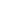 